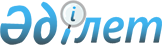 "Сарқан аудандық ауыл шаруашылығы бөлімі" мемлекеттік мекемесінің Ережесін бекіту туралы
					
			Күшін жойған
			
			
		
					Алматы облысы Сарқан ауданы әкімдігінің 2015 жылғы 14 қазандағы № 545 қаулысы. Алматы облысы Әділет департаментінде 2015 жылы 12 қарашада № 3545 болып тіркелді. Күші жойылды - Алматы облысы Сарқан аудандық әкімдігінің 2017 жылғы 16 мамырдағы № 107 қаулысымен
      Ескерту. Күші жойылды - Алматы облысы Сарқан аудандық әкімдігінің 16.05.2017 № 107 қаулысымен (алғашқы ресми жарияланған күнінен кейін күнтізбелік он күн өткен соң қолданысқа енгізіледі).

      "Мемлекеттік мүлік туралы" 2011 жылғы 1 наурыздағы Қазақстан Республикасы Заңының 18-бабының 8) тармақшасына және "Қазақстан Республикасы мемлекеттік органының үлгі ережесін бекіту туралы" 2012 жылғы 29 қазандағы № 410 Қазақстан Республикасы Президентінің Жарлығына сәйкес, Сарқан ауданының әкімдігі ҚАУЛЫ ЕТЕДІ:

      1. "Сарқан аудандық ауыл шаруашылығы бөлімі" мемлекеттік мекемесінің Ережесі осы қаулының қосымшасына сәйкес бекітілсін.

      2. "Сарқан аудандық ауыл шаруашылығы бөлімі" мемлекеттік мекемесінің басшысы Мукашев Нуртолеу Тулевовичке осы қаулыны әділет органдарында мемлекеттік тіркелгеннен кейін ресми және мерзімді баспа басылымдарында, сондай-ақ Қазақстан Республикасының Үкіметі айқындаған интернет-ресурста және аудан әкімдігінің интернет-ресурсында жариялау жүктелсін.

      3. Осы қаулының орындалуын бақылау аудан әкімінің орынбасары Сәрсембаев Азамат Сламжанұлына жүктелсін. 

      4. Осы қаулы әділет органдарында мемлекеттік тіркелген күннен бастап күшіне енеді және алғашқы ресми жарияланған күнінен кейін күнтізбелік он күн өткен соң қолданысқа енгізіледі.  "Сарқан аудандық ауыл шаруашылығы бөлімі" мемлекеттік мекемесі туралы Ереже  1. Жалпы ережелер
      1. "Сарқан аудандық ауыл шаруашылығы бөлімі" мемлекеттік мекемесі (бұдан әрі – Бөлім) ауыл шаруашылық саласында басшылықты жүзеге асыратын Қазақстан Республикасының мемлекеттiк органы болып табылады.

      2. Бөлімнің ведомстволары жоқ. 

      3. Бөлім өз қызметін Қазақстан Республикасының Конституциясына және заңдарына, Қазақстан Республикасының Президентi мен Үкiметiнiң актiлерiне, өзге де нормативтiк құқықтық актiлерге, сондай-ақ осы Ережеге сәйкес жүзеге асырады.

      4. Бөлім мемлекеттiк мекеме ұйымдық-құқықтық нысанындағы заңды тұлға болып табылады, мемлекеттiк тiлде өз атауы бар мөрi мен мөртаңбалары, белгiленген үлгiдегi бланкiлерi, сондай-ақ Қазақстан Республикасының заңнамасына сәйкес қазынашылық органдарында шоттары болады.

      5. Бөлім азаматтық-құқықтық қатынастарға өз атынан түседi.

      6. Бөлімге егер заңнамаға сәйкес осыған уәкiлеттiк берiлген болса, мемлекеттiң атынан азаматтық-құқықтық қатынастардың тарапы болуға құқығы бар.

      7. Бөлім өз құзыретiнiң мәселелерi бойынша заңнамада белгiленген тәртiппен Бөлім басшысының бұйрықтарымен және Қазақстан Республикасының заңнамасында көзделген басқа да актілермен ресімделетін шешiмдер қабылдайды.

      8. Бөлімнің құрылымы мен штат санының лимитi қолданыстағы заңнамаға сәйкес бекiтiледi.

      9. Заңды тұлғаның орналасқан жері: индекс 041500, Қазақстан Республикасы, Алматы облысы, Сарқан ауданы, Сарқан қаласы, Тәуелсіздік көшесі, № 111.

      10. Мемлекеттiк органның толық атауы – "Сарқан аудандық ауыл шаруашылығы бөлімі" мемлекеттік мекемесі.

      11. Осы Ереже Бөлімнің құрылтай құжаты болып табылады.

      12. Бөлімнің қызметiн қаржыландыру жергiлiктi бюджеттен жүзеге асырылады.

      13. Бөлімге кәсiпкерлiк субъектiлерiмен Бөлімнің функциялары болып табылатын мiндеттердi орындау тұрғысында шарттық қатынастарға түсуге тыйым салынады.

      Егер Бөлімге заңнамалық актiлермен кiрiстер әкелетiн қызметтi жүзеге асыру құқығы берiлсе, онда осындай қызметтен алынған кiрiстер мемлекеттік бюджеттiң кiрiсiне жiберiледi. 2. Мемлекеттік органның миссиясы, негізгі міндеттері, функциялары, құқықтары мен мiндеттерi
      14. Бөлімнің миссиясы: ауыл шаруашылық саласында мемлекеттiк саясатты жүзеге асыру.

      15. Мiндеттерi:

      1) Сарқан ауданының азық-түлік қауіпсіздігін қамтамасыз етуді ұйымдастыру; 

      2) агроөнеркәсiптiк кешенді тұрақты экономикалық және әлеуметтік дамытуды қамтамасыз ету; 

      3) бәсекеге қабілетті ауыл шаруашылығы өнімін және оның қайта өңдеу өнімдерін өндірудің экономикалық жағдайларын жасау. 

      16. Функциялары:

      1) агроөнеркәсiптiк кешен субъектілерiн Қазақстан Республикасының заңнамасына және осы саладағы басқа да нормативтiк құқықтық актiлерге сәйкес мемлекеттiк қолдауды жүзеге асыру;

      2) ауылдық аумақтарды дамытудың мониторингін жүргізу; 

      3) агроөнеркәсiптiк кешен мен ауылдық аумақтар саласында жедел ақпарат жинауды жүргізу және оны облыстың жергілікті атқарушы органына (әкімдігіне) беру; 

      4) Сарқан ауданында азық-түлік тауарлары қорларын есепке алуды жүргізу және облыстың жергілікті атқарушы органына (әкімдігіне) есептілік ұсыну;

      5) агроөнеркәсіптік кешенді және ауылдық аумақтарды дамытудың экономикалық және әлеуметтік бағдарламаларын әзірлеу;

      6) агроөнеркәсіптік кешен мен ауылдық аумақтар саласындағы іс-шараларды қаржыландырудың қажетті көлемдерін көздей отырып, тиісті қаржы жылына арналған бюджеттік тапсырыс беру;

      7) Қазақстан Республикасының заңнамасымен көзделген өзге де функцияларды жүзеге асыру.

      17. Құқықтары мен мiндеттерi:

      1) мемлекеттік органдардан және өзге де ұйымдардан өз қызметіне қажетті ақпаратты сұрату және алу; 

      2) жедел басқару құқығындағы мүліктерді пайдалануды жүзеге асыру; 

      3) Бөлімнің құзыретіне жататын аудан әкімінің, әкімдігінің нормативтік құқықтық актілерінің жобаларын дайындау;

      4) жеке және заңды тұлғалардың өтініштерін уақытылы және сапалы қарау;

      5) Қазақстан Республикасының заңнамасына сәйкес өз құзыреті шегінде басқа да құқықтар мен міндеттерді жүзеге асыру. 3. Мемлекеттік органның қызметiн ұйымдастыру
      18. Бөлімге басшылықты Бөлімге жүктелген міндеттердің орындалуына және оның функцияларын жүзеге асыруға дербес жауапты болатын бірінші басшы жүзеге асырады.

      19. Бөлімнің бiрiншi басшысын Сарқан ауданының әкімі қызметке тағайындайды және қызметтен босатады.

      20. Бөлімнің бірінші басшысының Қазақстан Республикасының заңнамасына сәйкес қызметке тағайындалатын және қызметтен босатылатын орынбасары болады. 

      21. Бөлімнің бірінші басшысының өкілеттігі:

      1) Бөлім қызметкерлерінің міндеттері мен өкілеттіктерін өз құзыреті шегінде айқындайды; 

      2) Бөлім қызметкерлерін қолданыстағы заңнамаға сәйкес қызметке тағайындайды және босатады; 

      3) Бөлім қызметкерлерін заңнамада белгіленген тәртіппен ынталандырады және тәртіптік жазалар қолданады; 

      4) өз құзыреті шегінде бұйрықтар шығарады; 

      5) мемлекеттік органдар мен басқа да ұйымдарда өз құзыреті шегінде Бөлімнің мүддесін білдіреді; 

      6) Бөлімде сыбайлас жемқорлыққа қарсы әрекет етеді, сол үшін жеке жауапкершілік алуды белгілейді; 

      7) Қазақстан Республикасының заңнамасына сәйкес басқа да өкілеттіктерді жүзеге асырады. 

      Бөлімнің бірінші басшысы болмаған кезеңде оның өкілеттіктерін қолданыстағы заңнамаға сәйкес оны алмастыратын тұлға орындайды. 

      22. Бірінші басшы өз орынбасарының өкілеттіктерін қолданыстағы заңнамаға сәйкес белгілейді.  4. Мемлекеттік органның мүлкi
      23. Бөлімнің заңнамада көзделген жағдайларда жедел басқару құқығында оқшауланған мүлкі болуы мүмкін.

      Бөлімнің мүлкі оған меншік иесі берген мүлік, сондай-ақ өз қызметі нәтижесінде сатып алынған мүлік (ақшалай кірістерді қоса алғанда) және Қазақстан Республикасының заңнамасында тыйым салынбаған өзге де көздер есебінен қалыптастырылады.

      24. Бөлімге бекітілген мүлік коммуналдық меншікке жатады.

      25. Егер заңнамада өзгеше көзделмесе, Бөлім, өзіне бекітілген мүлікті және қаржыландыру жоспары бойынша өзіне бөлінген қаражат есебінен сатып алынған мүлікті өз бетімен иеліктен шығаруға немесе оған өзгедей тәсілмен билік етуге құқығы жоқ. 5. Мемлекеттік органды қайта ұйымдастыру және тарату
      26. Бөлімді қайта ұйымдастыру және тарату Қазақстан Республикасының заңнамасына сәйкес жүзеге асырылады.
					© 2012. Қазақстан Республикасы Әділет министрлігінің «Қазақстан Республикасының Заңнама және құқықтық ақпарат институты» ШЖҚ РМК
				
      Аудан әкімі

Е. Қошанбеков 
Сарқан ауданы әкімдігінің 2015 жылғы 14 қазандағы № 545 қаулысымен бекітілген қосымша